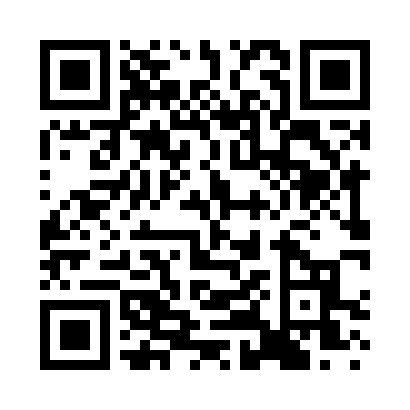 Prayer times for Dodge Center, Minnesota, USAMon 1 Jul 2024 - Wed 31 Jul 2024High Latitude Method: Angle Based RulePrayer Calculation Method: Islamic Society of North AmericaAsar Calculation Method: ShafiPrayer times provided by https://www.salahtimes.comDateDayFajrSunriseDhuhrAsrMaghribIsha1Mon3:425:331:155:228:5810:492Tue3:435:331:165:228:5810:483Wed3:445:341:165:228:5810:484Thu3:455:351:165:228:5710:475Fri3:465:351:165:228:5710:466Sat3:475:361:165:238:5710:467Sun3:485:371:165:238:5610:458Mon3:495:371:175:238:5610:449Tue3:505:381:175:228:5510:4310Wed3:515:391:175:228:5510:4211Thu3:525:401:175:228:5410:4112Fri3:545:401:175:228:5410:4013Sat3:555:411:175:228:5310:3914Sun3:565:421:175:228:5210:3815Mon3:585:431:185:228:5210:3716Tue3:595:441:185:228:5110:3517Wed4:005:451:185:228:5010:3418Thu4:025:461:185:228:4910:3319Fri4:035:471:185:218:4810:3120Sat4:055:481:185:218:4810:3021Sun4:065:491:185:218:4710:2922Mon4:085:501:185:218:4610:2723Tue4:095:511:185:208:4510:2624Wed4:115:521:185:208:4410:2425Thu4:125:531:185:208:4310:2326Fri4:145:541:185:198:4210:2127Sat4:165:551:185:198:4110:1928Sun4:175:561:185:198:3910:1829Mon4:195:571:185:188:3810:1630Tue4:205:581:185:188:3710:1431Wed4:225:591:185:178:3610:13